Короткие рассказы про лето«Хорошо летом!» Короткий рассказ про лето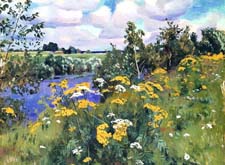 Хорошо летом! Золотые лучи солнца щедро льются на землю. Голубой ленточкой убегает вдаль река. Лес стоит в праздничном, летнем убранстве. Цветы — лиловые, жёлтые, голубые разбрелись по полянкам, опушкам.Летней порой случаются всякие чудеса. Стоит лес в зелёном наряде, под ногами – зелёная травушка-муравушка, сплошь усыпанная росой. Но что это? Ещё вчера на этой полянке ничего не было, а сегодня она сплошь усеяна маленькими, красными, словно драгоценными, камешками. Это ягодка – земляника. Разве это не чудо?Пыхтит, радуясь вкусной провизии, ёж. Ёж – он всеяден. Поэтому для него наступили славные денёчки. Да и для других животных тоже. Ликует всё живое. Птицы радостно заливаются, они сейчас у себя на родине, им пока не надо спешить в дальние, тёплые края, они наслаждаются теплыми, солнечными днями.Лето любят дети и взрослые. За длинные, солнечные дни и короткие тёплые ночи. За богатый урожай летнего сада. За щедрые поля, полные ржи, пшеницы.Всё живое летом поёт и торжествует.Автор рассказа: Ирис Ревю«Летнее утро». Короткий рассказ про лето
Лето – это пора, когда природа просыпается рано. Летнее утро – удивительное. Высоко в небе плывут лёгкие облачка, воздух чист и свеж, он напоен ароматами трав. Лесная речка сбрасывает с себя дымку тумана. Искусно сквозь плотную листву пробирается золотой луч солнца, он освещает лес. Юркая стрекоза, перемещаясь с места на место, внимательно смотрит, словно что-то ищет.Хорошо побродить по летнему лесу. Среди деревьев выше всех – сосны. Ели тоже не маленькие, но тянуть так высоко свою верхушку к солнцу они не умеют. Мягко ступаешь по изумрудному мху. Чего только нет в лесу: грибы-ягоды, комары-кузнечики, горы-косогоры. Летний лес – это кладовая природы.А вот и первая встреча – большой, колючий ёж. Увидев людей, он теряется, стоит на лесной дорожке, наверно задумался, куда же ему двигаться дальше?Автор рассказа: Ирис Ревю«Летний вечер». Короткий рассказ про лето
Летний день клонится к вечеру. Небо постепенно темнеет, воздух становится прохладнее. Кажется, что сейчас может пролиться дождь, но ненастная погода – редкость для летней поры. В лесу становится всё тише, но звуки не пропадают совсем. Некоторые животные охотятся ночью, тёмное время суток для них наиболее благоприятное время. Зрение у них развито плохо, зато отличное обоняние и слух. К таким животным относится, например, ёж. Иногда можно услышать, как стонет горлинка.Ночью поёт соловушка. Днём он тоже исполняет сольную партию, но среди многоголосия услышать и разобрать её сложно. Другое дело ночью. Кто-то поёт, кто-то стонет. Но в целом, лес замирает. Природа отдыхает, чтобы к утру радовать всех вновь.Автор рассказа: Ирис РевюЛетом в лесу.Автор: Ушинский Константин Дмитриевич
Хорошо в лесу в жаркий полдень. Чего тут только не увидишь! Высокие сосны развесили иглистые вершины. Елочки выгибают колючие ветки. Красуется кудрявая березка с душистыми листочками. Дрожит серая осина. Коренастый дуб раскинул вырезные листья. Из травы глядит глазок земляники. Рядом краснеет душистая ягодка.
Сережки ландыша качаются между длинными, гладкими листьями. Крепким носом стучит по стволу дятел. Кричит иволга. Мелькнула пушистым хвостом цепкая белка. Далеко в чаше раздается треск. Уж не медведь ли это?На поле летом.Автор: Ушинский Константин ДмитриевичВесело на поле, привольно на широком! До синей полосы далекого леса точно бегут по холмам разноцветные нивы. Волнуется золотистая рожь; вдыхает она крепительный воздух. Синеет молодой овес; белеет цветущая гречиха с красными стебельками, с бело-розовыми, медовыми цветочками. Подальше от дороги запрятался кудрявый горох, а за ним бледно-зеленая полоска льна с голубоватыми глазками. На другой стороне дороги чернеют поля под струящимся паром.
Жаворонок трепещется над рожью, а острокрылый орел зорко смотрит с вышины: видит он и крикливую перепелку в густой ржи, видит он и полевую мышку, как она спешит в свою нору с зернышком, упавшим из спелого колоса. Повсюду трещат сотни невидимых кузнечиков.Утренние лучи.Автор: Ушинский Константин Дмитриевич
Выплыло на небо красное солнышко и стало рассылать повсюду свои золотые лучи — будить землю.
Первый луч полетел и попал на жаворонка. Встрепенулся жаворонок, выпорхнул из гнездышка, поднялся высоко, высоко и запел свою серебряную песенку: «Ах, как хорошо в свежем утреннем воздухе! Как хорошо! Как привольно!»
Второй луч попал на зайчика. Передернул ушами зайчик и весело запрыгал по росистому лугу: побежал он добывать себе сочной травки на завтрак.
Третий луч попал в курятник. Петух захлопал крыльями и запел: ку-ка-ре-ку! Куры слетели с нашестей, закудахтали, стали разгребать сор и червяков искать. Четвертый луч попал в улей. Выползла пчелка из восковой кельи, села на окошечко, расправила крылья и — зум-зум-зум! — полетела собирать медок с душистых цветов.
Пятый луч попал в детскую, на постельку к маленькому лентяю: режет ему прямо в глаза, а он повернулся на другой бок и опять заснул.